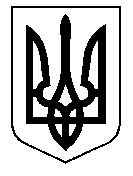 ТАЛЬНІВСЬКА РАЙОННА РАДАЧеркаської областіР  І  Ш  Е  Н  Н  Я22.07.2016                                                                                     № 8-38/VІІПро звернення до Кабінету Міністрів України стосовно встановлення мораторію на підвищення цін і тарифів на електроенергіюВідповідно до статтей 43, 59 Закону України «Про місцеве самоврядування в Україні», враховуючи пропозиції депутатів районної ради,  районна рада ВИРІШИЛА:1. Схвалити текст звернення депутатів Тальнівської районної ради до Кабінету Міністрів України стосовно встановлення мораторію на підвищення цін і тарифів на електроенергію (додається).2. Уповноважити голову районної ради надіслати текст звернення Кабінету Міністрів України.3. Оприлюднити текст звернення в газеті "Тальнівщина", інших засобах масової інформації.4. Контроль за виконанням рішення покласти на постійну комісію районної ради з питань комунальної власності, промисловості та регуляторної політики.Голова районної ради                                                   В.ЛюбомськаСХВАЛЕНОрішення Тальнівської районної ради22.07.2016 № 8-38/VІІЗверненнядепутатів Тальнівської районної ради Черкаської області до Кабінету Міністрів України стосовно встановлення мораторію на підвищення цін і тарифів за електроенергіюВідповідно до законів України «Про місцеве самоврядування в Україні», «Про ціни і ціноутворення», «Про житлово-комунальні послуги», «Про теплопостачання», з метою забезпечення соціального захисту населення, дотримання Конституції України, основних принципів регулювання цін і тарифів на житлово-комунальні послуги для населення, недопущення загострення суспільної напруги серед населення району, просимо встановити мораторій на підвищення цін і тарифів за електроенергію. Заборонити нарахування по розрахунках та стягнення з населення пені за несвоєчасне внесення плати за електроенергію.Розраховуємо на розуміння і підтримку, адже йдеться про гарантії соціальних прав людини, які Конституція України визнає найвищою соціальною цінністю. Переконані, що спільно ми віднайдемо ефективні шляхи розвитку України, а Тальнівщина готова до спільної роботи з реалізації реформ, направлених на благополуччя народу України.Депутати Тальнівської районної ради